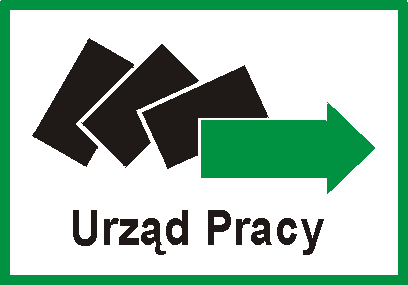                                          POWIATOWY URZĄD PRACY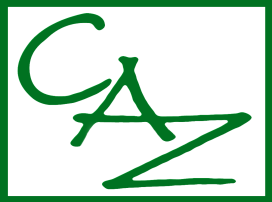 Centrum Aktywizacji Zawodowejul. Bohaterów Monte Cassino 38, 23-400 Biłgoraj                                                                                           	tel. 84 685-00 -00, fax: 84 686-16-71 www.bilgoraj.praca.gov.pl e-mail:  pupbilgoraj@pupbilgoraj.pl17.04.2024OFERTY PRACYOFERTY PRACYOFERTY PRACYOFERTY PRACYOFERTY PRACYDataprzyjęcia ofertyStanowiskoNazwa i adres zakładu pracyWymagania/ zakres zadańUwagi16/04/24/ATOpiekunka dziecięca – 1Samorządowy Żłobek w Biłgorajuul. Przemysłowa 5023-400 Biłgoraj- osoba kwalifikująca się na staż-wymagane kwalifikacje: pielęgniarki lub położnej lub nauczyciela wychowania przedszkolnego lub nauczyciela edukacji wczesnoszkolnej lub pedagoga opiekuńczo-wychowawczego, studia wyższe + kurs opiekunki dziecięcej do zrobienia w trakcie stażu-godz. stażu 8.30 -16.30- kontakt telefoniczny  600 296 736Oferta stażu*15/04/24/AOPracownik biurowy ds. wsparcia sprzedaży- 2Polskie Centrum Certyfikacji i Badań Jakości sp. z o. o.ul. Aleje Jerozolimskie 85 m. 2102-001 Warszawa -Praca zdalna polegająca na umawianiu spotkań z danego powiatu, wysyłanie ofert sprzedażowych z branży fotowoltaiki, pomp ciepła oraz ich certyfikacji. Praca z klientami z danego powiatu.- wykształcenie minimum średnie- dobra znajomość obsługi komputera w tym pakietu Office (warunek konieczny)- komputer z dostępem do internetu. - mile widziany status ucznia, studenta zaocznego(nie jest to warunek konieczny)- praca zmianowa w godz. 8-21. - osoby zainteresowane proszone są o wysyłanie CV na adres mailowy: kariera@pccibj.pl  z nazwą miasta w tytule( bez tego aplikacja nie będzie rozpatrywana. 12/04/24/TOPracownik tartaku – 3 PROSBUD S.C. Krzysztof Żerebiec, 
Teresa Żerebiec ul. Akacjowa 5 23-415 Księżpol-wykonywanie prostych prac pomocniczych- godz. pracy: 6-14; 14-22- kontakt osobisty lub telefoniczny 604 442 14712/04/24/TOStolarz/operator maszyn stolarskich - 7PROSBUD S.C. Krzysztof Żerebiec, 
Teresa Żerebiec ul. Akacjowa 5 23-415 Księżpol- godz. pracy: 6-14; 14-22- kontakt osobisty lub telefoniczny 604 442 14712/04/24/ATFakturzystka - 1BESTBUT Piotr Hołowińskiul. Tadeusza Kościuszki 50 
23-400 Biłgoraj-wykształcenie min. zasadnicze zawodowe-godz. pracy 9-17-kontakt telefoniczny od poniedziałku do piątku w godz. 16.00-18.00 -  601 277 513Oferta wywiązania po stażuOfPr/24/027012/04/24/ASTartacznik - 1Zakład Produkcyjno-Handlowy "ALEX" 
Józef Wasong
Aleksandrów Czwarty 657
23-408 Aleksandrów Czwarty- wykształcenie podstawowe- godziny pracy 6-14- produkcja wyrobów tartacznych, praca przy obróbce drewna- kontakt telefoniczny z p. Katarzyną  Kościelską 501 539 616 OfPr/24/032211/04/24/TOPomoc kuchenna - 1AMINA AND HALIMA FOOD JUEL AHMEDul. Mikołaja Kopernika 2323-400 Biłgoraj- wykształcenie podstawowe- znajomość j. bengalskiego w stopniu podstawowym- przygotowywanie posiłków typu fast food - kebab - mycie i krojenie warzyw, sprzątanie. Język bengalski wymagany jest do komunikacji z personelem, który mówi tylko w tym języku- godz. pracy 10-18- umowa zlecenie- miejsce pracy: Obsza 43A- kontakt osobisty z pracodawcąOferta w celu wydania informacji starostyOfPr/24/032011/04/24/TOPomoc kuchenna - 2AMINA AND HALIMA FOOD JUEL AHMEDul. Mikołaja Kopernika 2323-400 Biłgoraj- wykształcenie podstawowe- znajomość j. bengalskiego w stopniu podstawowym-przygotowywanie posiłków typu fast food – kebab
-mycie i krojenie warzyw, sprzątanie. Język bengalski wymagany jest do komunikacji z personelem, który mówi tylko w tym języku- godz. pracy 10-18- miejsce pracy: Obsza 43A- kontakt osobisty z pracodawcąOferta w celu wydania informacji starostyOfPr/24/031911/04/24/AOPracownik budowlany-1 Firma Handlowo - Usługowa DETIM s.c. Hułas Zdzisław, Hułas BożenaAleksandrów Czwarty 710A23-408 Aleksandrów - praca głównie na terenie powiatu biłgorajskiego- wykształcenie min. podstawowe- godziny pracy 7-16 ( w tym 1 godzina przerwy)- wykonywanie prac budowlanych m.in. budowa budynków, remonty i wykończenia wnętrz- kontakt telefoniczny z p. Zdzisławem Hułas 60868012609/04/24/TOPomoc kuchenna - 1FUHP Krzysztof GumienikKorchów Pierwszy 106 A23-415 Księżpol- wykształcenie min. podstawowe- godz. pracy: 8-16; 14-22- kontakt tel. 601 278 000Oferta wywiązania z doposażenia stanow. pracy - Program regionalny 30-OfPr/24/031109/04/24/AOPracownik prac dorywczych - 300Gospodarstwo Rolne Jarosław Bień - VITAL BERRYObsza 134C m. 9 23-413 Obsza- umowa o pomocy przy zbiorach- 168 godzin średniomiesięcznie- wykształcenie min. podstawowe - godziny pracy 7-15.30 ( w tym 30 min. przerwy)- miejsce pracy: Olchowiec 117, 23-413 Obsza- zbieranie produktów rolnych,  usuwanie zbędnych części roślin, klasyfikowanie lub sortowanie zebranych produktów rolnych, przygotowanie  do transportu- kontakt osobisty po wcześniejszym umówieniu telefonicznym z p. Yosyp Gusak 660 563 635OfPr/24/0308Informacja starosty do wydania do dnia 25.04.202409/04/24/AOTechnik elektromechanik - 1GRUPA PRODUCENTÓW OWOCÓW "POLSKIE JAGODY" SPÓŁKA Z OGRANICZONĄ ODPOWIEDZIALNOŚCIĄOlchowiec 120 23-413 Olchowiec - wykształcenie min. średnie elektryczne, elektromechaniczne, elektroniczne- bieżące i okresowe naprawianie maszyn i urządzeń , planowanie przeglądów prewencyjnych, utrzymanie ciągłości pracy maszyn- godziny pracy 7-15.30 ( w tym 30 min. przerwy)- mile widziane doświadczenie na podobnym stanowisku- kontakt osobisty po wcześniejszym umówieniu telefonicznym z p. Jarosławem Bień 660 563 62408/04/24/TOTechnik mechanik - 1Euroimpianti Polska Spółka z O. O.ul. Berka Joselewicza 7 m. U 11 23-400 Biłgoraj- mile widziane wykształcenie średnie – mechaniczne- podstawowa znajomość j. angielskiego- praca na terenie Polski oraz za granicą- kontakt telefoniczny 603 506 02605/04/24/ATSprzedawca – 1 Gminna Spółdzielnia "Samopomoc Chłopska" w Tarnogrodzieul. Rynek 7523-420 Tarnogród - osoba kwalifikująca się na staż-godz. stażu 6-18- miejsce odbywania stażu: Tarnogród ul. Partyzantów 2-kontakt osobisty lub telefoniczny z p. Bogusławem Gierula 84 689 70 03Oferta stażu04/04/24/TOPomocnik lakiernika -1P. P. H. U. Siatpol Kazimierz SzcząchorMajdan Stary 44B 23-414 Majdan Stary - system pracy 2-zmianowy: 6-14; 14-22- zawieszanie oraz zdejmowanie paneli do malowania- kontakt tel. 607 084 99904/04/24/AOOperator koparki/koparko-ładowarki- 1PPHU- Piotr Potockiul. Krzeszowska 63 23-400 Biłgoraj- wymagane  uprawnienia operatora koparki oraz koparko-ładowarki- wykształcenie podstawowe- godziny pracy 7-15- praca głównie na terenie powiatu biłgorajskiego- kontakt z p. Piotrem Potockim 605 950 337Oferty w ramach prac interwencyjnych04/04/24/AOKierowca kat. C+E- 1PPHU- Piotr Potockiul. Krzeszowska 63 23-400 Biłgoraj- wymagane prawo jazdy kat. C+E oraz świadectwo kwalifikacji na przewóz rzeczy- wykształcenie podstawowe- praca głównie na terenie województwa lubelskiego i podkarpackiego- przewóz min. żwiru, kamienia, piasku- godziny pracy głównie 7-15- kontakt z p. Piotrem Potockim 605 950 337Oferty w ramach prac interwencyjnych04/04/24/AOBrukarz- 2PPHU- Piotr Potockiul. Krzeszowska 63 23-400 Biłgoraj- wykształcenie podstawowe- godziny pracy głównie 7-15- praca na terenie miasta Biłgoraj- kontakt z p. Piotrem Potockim 605 950 337Oferty w ramach prac interwencyjnych04/04/24/AOOperator maszyn do produkcji wyrobów z drutu, lin, siatek i kabli- 3"BK SIATMET" SPÓŁKA Z OGRANICZONĄ ODPOWIEDZIALNOŚCIĄul. Sól 526 23-400 Biłgoraj - wykształcenie min. podstawowe- godziny pracy 6-14, 14-22- obsługa maszyn do produkcji siatki min. zgrzewarki, ciągarki do drutu- pracodawca zapewnia przyuczenie- kontakt osobisty po wcześniejszym umówieniu telefonicznym z p. Bogdanem Koper 501539637OfPr/24/030104/04/24/ATPortier/dozorca – 1SOTER Sp. z o.o.ul. Obrońców Pokoju 29A36-100 Kolbuszowa- wymagane orzeczenie o stopniu niepełnosprawności- ochrona mienia na obiekcie- kontrola ruchu osobowo-towarowego- miejsce pracy: PIEKARNIA  Tarnogród- godz. pracy  7.00-19.00; 19.00-7.00- kontakt telefoniczny 795 565 272Oferta dla osób 
z orzeczonym stopniem niepełnosprawności03/04/24/TOKierownik gospodarczy - 1Zespół Szkół Specjalnych w Biłgorajuul. "Wira" Bartoszewskiego 10
 23-400 Biłgoraj- wykształcenie wyższe plus co najmniej 2 lata stażu pracy lub wykształcenie średnie – techniczne plus co najmniej 6-letni staż pracy- umiejętność obsługi komputera i urządzeń biurowych, znajomość przepisów z zakresu zamówień publicznych- prawo jazdy kat. B- zakres czynności: administrowanie całości budynku - rozliczanie mediów i czynszów, nadzór nad remontami 
w szkole i budynku, opracowanie planu remontów, utrzymywanie terenu, budynku i mienia w należytym stanie technicznym i należytej czystości. Realizacja zakupów wyposażenia.- umowa na czas określony z możliwością przedłużenia na czas nieokreślony- godz. pracy: 7.30 – 15.30- kontakt osobisty lub tel. 84 627 49 64OfPr/24/029702/04/24/TOKsięgowa - 1P. P. H. U. Siatpol Kazimierz SzcząchorMajdan Stary 44B23-414 Majdan Stary- wykształcenie średnie lub wyższe – ekonomiczne- obsługa programu COMARCH ERP OPTIMA- wymagane min. 6 miesięczne doświadczenie w pracy 
w księgowości- kontakt tel. 603 197 274 lub e-mail: ksiegowosc@siatpol.pl OfPr/24/028902/04/24/ATKierowca kat. C+E -1Firma Darecki Dariusz WrzyszczGuzówka-Kolonia 6323-465 Guzówka-Kolonia -prawo jazdy kat. C+E-świadectwo kwalifikacji na przewóz rzeczy-przewóz zboża na terenie kraju  - kontakt telefoniczny 602 454 02102/04/24/ATMagazynier - 1Firma Darecki Dariusz WrzyszczGuzówka-Kolonia 6323-465 Guzówka-Kolonia - obsługa magazynu  - załadunek, rozładunek towaru- wymagane uprawnienia na wózek widłowy-godz. pracy 8-16- kontakt telefoniczny 602 454 02102/04/24/ATPracownik fizyczny - 10Firma Darecki Dariusz WrzyszczGuzówka-Kolonia 6323-465 Guzówka-Kolonia -załadunek, rozładunek owoców-godz. pracy 8-16; 18-24-umowa zlecenie ( praca od 01.06.2024-31.10.2024)- kontakt telefoniczny 602 454 02102/04/24/AOBarman/kelner- 1"Zajazd Na Rozdrożu" Agnieszka i Lech HalickiSól 51723-400 Biłgoraj- wykształcenie min. średnie- mile widziane doświadczenie- praca co drugi dzień 12 godzin 9-21- kontakt z p. Anną Luchowską 533 405 701OfPr/24/029428/03/24/TOPsycholog - 1FUNDACJA BAMBINI DZIECIOMul. Żołnierzy Wojska Polskiego 423-400 Biłgoraj - wykształcenie wyższe – psychologia-wspieranie dzieci i młodzieży w Poradni Zdrowia Psychicznego -pełny wymiar czasu pracy( 37,55 godz. tygodniowo)-praca w godz. 10.00-20.00- kontakt telefoniczny 506 315 124, e-mail: kontakt@fundacjabambini.pl OfPr/24/028728/03/24/AOPsycholog -1Stowarzyszenie SOS Wioski Dziecięce 
w Polscesiedziby : ul. Niedźwiedzia 39
02-737 WARSZAWA-wykształcenie wyższe: ukończone studia magisterskie na kierunku psychologia-umiejętności komunikacyjne i pracy w zespole–prawo jazdy kat. B, własne auto i gotowość użytkowania go do celów służbowych-gotowość do pracy w różnych placówkach wsparcia dziennego (1 dzień w placówce w Biłgoraju oraz 4 dni na terenie gminy Biłgoraj (w Bukowej, Gromadzie i Woli Dereźniańskiej oraz w Punkcie Konsultacyjnym (gm. Księżpol) -diagnozowanie możliwości rozwojowych dzieci i młodzieży we współpracy z innymi pracownikami -poradnictwo i warsztaty psychologiczne dla dzieci i młodzieży-wsparcie rodziców doświadczających trudności i kryzysów uniemożliwiających im pełnienie funkcji rodzicielskich, w tym praca w środowisku rodzinnym-prowadzenie grupy wsparcia dla rodziców oraz warsztatów z zakresu umiejętności wychowawczych-współpraca z instytucjami i organizacjami działającymi na rzecz dzieci i rodzin, udział w zespołach interdyscyplinarnych-prowadzenie dokumentacji psychologicznej-świadczenie specjalistycznych usług w procesach zarządzania przypadkiem rodziny w Programie Umacniania Rodziny „SOS Rodzinie” - m. Biłgoraj i gm. Biłgoraj-konsultacje i poradnictwo psychologiczne dla beneficjentów Programu-godz. pracy -17-miejsce pracy Biłgoraj ul. Zielona 132-kontakt e-mail: praca@sos-wd.org OfPr/24/028626/03/24/ATPracownik produkcji – 10FROST LINE SPÓŁKA Z OGRANICZONĄ ODPOWIEDZIALNOŚCIĄul. Łąkowa 823-440 Frampol-ogólne obowiązki związane z pracą w chłodni przy mrożeniu i sortowaniu owoców, pakowanie-miejsce pracy: Frampol, ul. Łąkowa 8-umowa zlecenie -praca w systemie zmianowym ( 6-14; 22-6)-kontakt  telefoniczny 726 206 26026/03/24/ATMagazynier- 1FROST LINE SPÓŁKA Z OGRANICZONĄ ODPOWIEDZIALNOŚCIĄul. Łąkowa 823-440 Frampol-przyjmowanie zamówień, oklejanie, pakowanie w kartony, etykietowanie  produktów- system pracy 2 – zmianowy: 6-14; 14-22-kontakt telefoniczny 726 206 26026/03/24/AOPolicjant - 1Komenda Wojewódzka Policji w Lublinieul. Narutowicza 20-128 Lublin- praca w Komendzie Powiatowej Policji w Biłgoraju- praca na trzy zmiany- rodzaj umowy: mianowanie- godziny pracy zgodnie z grafikiem służbyWymagania:-wykształcenie min. średnie- obywatelstwo polskie-nieposzlakowana opinia-nieskazanie prawomocnym wyrokiem sądu za przestępstwo lub przestępstwo skarbowe- korzystanie z pełni praw publicznych- posiadanie zdolności fizycznej i psychicznej do służby w formacjach uzbrojonych, podległych szczególnej dyscyplinie służbowej- dawanie rękojmi zachowania tajemnicy stosownie do wymogów określonych w przepisach o ochronie informacji niejawnych- szczegółowe informacje o procesie rekrutacji oraz wymaganych dokumentach dostępne są na stronie internetowej www.lubelska.policja.gov.pl/lub/praca-w-policji - kontakt telefoniczny z p. Moniką Hainowską 47 811 46 55 lub za pomocą poczty elektronicznej sekcja.ds.doboru@lu.policja.gov.pl   26/03/24/AOSprzedawca w stacji paliw- 1Z.P.H.U. KORONA SPÓŁKA Z O.Oul. Sienkiewicza 14 m. 6423-400 Biłgoraj- godziny pracy 6-14, 14-22- wymagane wykształcenie średnie- obsługa klientów stacji paliw- miejsce pracy: Tarnogród ul. Biłgorajska 3,  Bukowina 78, 23-425 Bukowina oraz Lipiny Górne-Lewki 39, 23-423 Lipiny Górne-Lewki- kontakt telefoniczny z p. Grzegorzem Lal 721 370 70727/01/24/AOBrukarz- 1eVe- Usługi Remontowo Budowlane 
Garbacz Bogdan Korczów 14 C 23-400 Biłgoraj- miejsce pracy Biłgoraj i okolice- mile widziane doświadczenie- godziny pracy 7-15- wykształcenie min. podstawowe- kontakt telefoniczny z p. Michałem Garbacz 534 103 111 lub Bogdanem Garbacz 602 769 03527/01/24/AOKierowca kat. C- 1eVe- Usługi Remontowo Budowlane 
Garbacz Bogdan Korczów 14 C 23-400 Biłgoraj- miejsce pracy Biłgoraj i okolice- godziny pracy 7-15- mile widziane doświadczenie- wykształcenie min. podstawowe- wymagane prawo jazdy kat. C- wymagane uprawnienia na przewóz rzeczy- kontakt telefoniczny z p. Michałem Garbacz 534 103 111 lub Bogdanem Garbacz 602 769 03525/03/24/AOKelner - 1Firma Handlowa ABC Dariusz Blicharz(Hotel DB) ul. Włosiankarska 223-400 Biłgoraj- wykształcenie min. zasadnicze zawodowe- godz. pracy: 8-16; 13-21- kontakt tel. 503 098 172 Łukasik DanutaOferta stażu25/03/24/AOSzwaczka - 1FPU Grzegorz Kozłowskiul. Krzeszowska 68D23-400 Biłgoraj- szycie odzieży lekkiej, obsługa overlocka, stębnówki, dziurkarki, guzikarki- wymagane doświadczenie zawodowe- godz. pracy: 6-14- kontakt osobisty, telefoniczny 694 160 506, email: witoldkozlowski50@wp.pl 25/03/24/AODekarz-1 USŁUGI BUDOWLANE MIROSŁAW MAJDAWola Obszańska 134 23-413 Wola Obszańska-wykształcenie min. podstawowe- miejsce pracy głównie powiat biłgorajski i lubaczowski- wykonywanie pokryć dachowych- godziny pracy 7-15 -  kontakt telefoniczny z p. Mirosławem Majda 509414188Prace interwencyjne21/03/24/AOAsystent do spraw księgowości- 1HBM HURTOWNIA BUDOWLANA MEGOLA M.MUDA SPÓŁKA JAWNAul. Aleja Jana Pawła II 82 23-400 Biłgoraj-wymagane wykształcenie min. średnie- mile widziane doświadczenie zawodowe- prace pomocnicze w księgowości- wystawianie faktur- miejsce pracy Hedwiżyn (Zakład MEGOLA)- godziny pracy 7-15- kontakt  z p. Mariuszem Muda 605 160 26020/03/24/ASTartacznik – 1P.P.H.U. "BROX" Łazorczyk RobertMajdan Nepryski 24f
23-460 Majdan Nepryski- wykształcenie min. podstawowe- odbieranie desek, korowanie desek, przyjmowanie surowców, obsługa maszyn i urządzeń do obróbki drewna- godziny pracy: 7.00-15.00- kontakt tel.: 608 553 19619/03/24/AOPakowacz ręczny- 1"KIMEX - FURNITURE" SPÓŁKA Z OGRANICZONĄ ODPOWIEDZIALNOŚCIĄ W NADRZECZUNadrzecze 20A23-400 Biłgoraj - osoba kwalifikująca się na staż- wykształcenie min. podstawowe- godziny pracy 6-14- kontakt z p. Elżbieta Urbańską- Buda 602198431Oferta stażu13/03/24/TOKierowca/żałobnik - 2"B&M" SURMA I WSPÓLNICY Spółka Jawnaul. Lubelska 5223-400 Biłgoraj- obsługa pogrzebu- prawo jazdy kat. B- godz. pracy: 7-15- kontakt tel. 502 965 02512/03/24/TOSprzedawca na telefon - 2AXTEL Sp. Z O.O.. Sp K.Majdan Nowy 40P23-415 Księżpol- wykształcenie średnie- biegła znajomość jednego z języków obcych: angielski, francuski, niemiecki- CV należy przesyłać na adres: d.zych@axtelheadsets.com  
lub kontakt tel. 604 565 880OfPr/24/024512/03/24/TOMagazynier - 1Dystrybucja Gazu- Mieczysław Portkaul. Janowska 1623-400 Biłgoraj- napełnianie butli z gazem, prowadzenie rozliczeń- godz. pracy: 7-15; 13-21- kontakt tel. 604 505 40412/03/24/TOPracownik biurowy - 1P W Edwarda Chmielul. Komorowskiego 323-400 Biłgoraj- wykształcenie min. średnie- prawo jazdy kat. B- bardzo dobra obsługa komputera- godz. pracy 8.30 - 15.30- ½ etatu w okresie próbnym, następnie umowa   w pełnym wymiarze czasu pracy- CV należy przesyłać na adres: rozliczenia.profit@gmail.com 12/03/24/ATSzlifierz kamienia – 1GOLABSTONE Łukasz Gołąb
ul. Tadeusza Kościuszki 95
23-420 Tarnogród- obróbka i montaż kamienia- miejsce pracy: ul. Przedmieście Różanieckie 1823-420 Tarnogród
- godz. pracy 7-15- kontakt telefoniczny 782 113 11512/03/24/TOSprzedawca - 1SKLEP SPOŻYWCZO-PRZEMYSŁOWY Dorota TrykaBiszcza 228 B 23-425 Biszcza - osoba kwalifikująca się na staż- system 2 zmianowy w godz.: 6-20- kontakt tel. tel. 669 533 013Oferta stażu11/03/24/ATStolarz meblowy -1 STYL FOR YOU TOMASZ PUŁAWSKIul. Przedmieście Szczebrzeszyńskie 85
23-465 Turobin-produkcja mebli na wymiar- wymagane doświadczenie min. 1 rok-godz. pracy 7-15-kontakt  telefoniczny 509 304 82907/03/24/AOKelner- 1Larus - Krystyna BlicharzWola Duża 26 23-400 Biłgoraj- wymagane doświadczenie min. 1 rok- wykształcenie min. zawodowe- godziny pracy 12-20 oraz weekend godziny do ustalenia-kontakt z p. Pawłem Blicharz 605 292 707 lub Krystyną Blicharz 691 905 10007/03/24/AOKucharz- 1Larus - Krystyna BlicharzWola Duża 26 23-400 Biłgoraj- osoba kwalifikująca się na staż- godziny pracy 12-20 oraz weekend godziny do ustalenia- wykształcenie min. zawodowe gastronomiczne-kontakt z p. Pawłem Blicharz 605 292 707 lub Krystyną Blicharz 691 905 100Oferta stażu05/03/24/AOMonter instalacji fotowoltaicznych- 1INSTAL-SERWIS MICHAŁ MATEJAul. Józefa Piłsudskiego 28 m. 24 23-400 Biłgoraj- montaż instalacji fotowoltaicznych, pomp ciepła- montowanie, spawanie, gwintowanie, skręcanie konstrukcji wspornych montowanych na dachach lub gruntach w gospodarstwach domowych-praca na terenie powiatu biłgorajskiego oraz w delegacji- wykształcenie min. podstawowe (pracodawca zapewnia szkolenia i certyfikaty)- godziny pracy do ustalenia- kontakt osobisty po wcześniejszym umówieniu telefonicznym  884 884 400Wywiązanie z doposażenia stanowiska pracy (FP)OfPr/24/022201/03/24/TOPracownik produkcyjny - 1P. P. H. U. Siatpol Kazimierz Szcząchorsiedziby : Majdan Stary 44B, 
23-414 Majdan Stary, 
inny : ul. Wira Bartoszewskiego 1823-400 Biłgoraj- miejsce pracy Biłgoraj ul. Bartoszewskiego 18- mile widziane doświadczenie w pracy przy produkcji siatki leśnej- godz. pracy: 6-14; 14-22- kontakt telefoniczny z Panią Litwin 790 314 31821/02/24/TOMontażysta stolarki otworowej - 1P.P.H.U TWOREX Tomasz Tworekul. Nadrzeczna 223-400 Biłgoraj- montaż okien i drzwi - praca w godz. 7-15- kontakt tel. 796 041 67519/02/24/TOKierowca kat. C+E - 1P. P. H. U. Siatpol Kazimierz SzcząchorMajdan Stary 44B23-414 Majdan Stary- transport paneli oraz siatki głównie na terenie Polski oraz Słowacji, Węgier, Litwy- prawo jazdy kat. C+E, świadectwo kwalifikacji, karta kierowcy- kontakt telefoniczny 607 084 999OfPr/24/015513/02/24/TOMonter urządzeń kanalizacyjnych - 1Zakład Usług Hydrauliczno-Budowlanych Zbigniew ĆwikłaBiszcza 292b23-425 Biszcza- praca przy montażu kanalizacji- praca w terenie- kontakt telefoniczny 503 063 29207/02/24/AOKierowca kat. C- 1Tartacznictwo - Marcin SzawaraTereszpol-Kukiełki 196 23-407 Tereszpol-Kukiełki- wykształcenie min. podstawowe- wymagane prawo jazdy kat. C oraz świadectwo kwalifikacji- godziny pracy 6-14- kontakt z p. Marcinem Szawara 661-847-234 lub Patrycją Szawara 724 692 20307/02/24/TOPielęgniarka - 1Informacje o ofercie pracy udzielane są telefonicznie 84 685 00 21 lub na stanowisku nr 3- wykształcenie kierunkowe- praca w Przychodni Zdrowia w godz. 7-1805/02/24/TOPracownik biurowy - 1AKADEMIA ROZWOJU DZIECKA 
Spółka Z O.O.ul. Aleja 400-lecia 423-400 Biłgoraj- wykształcenie wyższe- godz. odbywania stażu: 8-16- kontakt tel.: 84 686 40 71 lub email: akademia.przedszkolaka1@o2.pl Oferta stażu01/02/24/TOOperator wprowadzania danych - 1DEERHORN SPÓŁKA Z O. O.ul. Komorowskiego 2523-400 Biłgoraj- wykształcenie min. średnie- obsługa programów magazynowych- sprawdzanie stanów magazynowych-CV należy przesyłać na adres: katarzynapikul1@gmail.com tel.: 697 848 000Oferta stażu01/02/24/AOSprzedawca -1 STALMUD Ewa Mudaul. Aleja Jana Pawła II 82 23-400 Biłgoraj- osoba kwalifikująca się na staż-sprzedaż art. przemysłowo-metalowych-godz. stażu 8-16; 9-17- CV należy przesyłać na adres: stalmud@gmail.com Oferta stażu01/02/24/AOOperator maszyn do produkcji wyrobów drewnianych-1ZAKŁAD WYROBÓW Z DREWNA - KRZYSZTOF SOBASZEKGromada 16323-400 Biłgoraj-obsługa maszyn do produkcji wyrobów drewnianych-godz. pracy 6-14; 14-22- kontakt telefoniczny 600 022 41131/01/24/TONauczyciel psycholog - 1Zespół Szkół Specjalnych w Biłgorajuul. "Wira" Bartoszewskiego 10
23-400 Biłgoraj- wykształcenie wyższe – psycholog- uprawnienia pedagogiczne- 13 godz./tygodniowo- kontakt osobisty lub tel.: 84 627 49 64OfPr/24/009101/02/24/AOOperator maszyn do obróbki płyt wiórowych – 1 "KIMEX - FURNITURE" SPÓŁKA Z OGRANICZONĄ ODPOWIEDZIALNOŚCIĄ W NADRZECZUNadrzecze 20A, 23-400 Biłgoraj-obsługa urządzeń do obróbki płyt wiórowych-godz. pracy 6-14-kontakt telefoniczny 602 198 43130/01/24/TOElektromonter instalacji elektrycznych – 2Firma wielobranżowa „Elektromontaż” Stanisław Studnicki
ul. Agaty Mróz 1a
23-400 Biłgoraj- wykształcenie: średnie - technik elektryk- uprawnienia: SEP, prawo jazdy kat. B- mile widziane doświadczenie - pomiary elektryczne, montaż instalacji elektrycznych i odgromowych, budowa linii napowietrznych i kablowych niskiego i średniego napięcia- praca na terenie powiatu biłgorajskiego- godz. pracy 8-16- kontakt telefoniczny 603 385 767 lub email: studnicki-51@o2.plOfPr/24/007429/01/24/TOPomoc nauczyciela - 1GADU-GADU CENTRUM TERAPEUTYCZNO-REHABILITACYJNE Alicja Bosakinny: ul. Ogrodowa 14, 23-400 Biłgoraj- wykształcenie wyższe – pedagogiczne- przygotowanie pedagogiczne- godz. pracy: 8-16- CV należy przesyłać na adres: kadry.gadu@gmail.com   29/01/24/TOPedagog specjalny - 1GADU-GADU CENTRUM TERAPEUTYCZNO-REHABILITACYJNE Alicja Bosakinny: ul. Ogrodowa 14, 23-400 Biłgoraj- wykształcenie wyższe – pedagogika specjalna, surdopedagogika, oligofrenopedagogika- przygotowanie pedagogiczne- godz. pracy: 8-16- CV należy przesyłać na adres: kadry.gadu@gmail.com29/01/24/TONauczyciel edukacji przedszkolnej - 1GADU-GADU CENTRUM TERAPEUTYCZNO-REHABILITACYJNE Alicja Bosakinny: ul. Ogrodowa 14, 23-400 Biłgoraj- wykształcenie wyższe – edukacja przedszkolna, - przygotowanie pedagogiczne- godz. pracy: 8-16- CV należy przesyłać na adres: kadry.gadu@gmail.com 24/01/24/TOPracownik obsługi stacji monitoringu alarmów - 2BAKO Ochrona Spółka z o. o.siedziby: ul. Krzemionki 4, 20-314 Lublin, inny: ul. Janowska 36, 23-400 Biłgoraj- umiejętność obsługi komputera- spostrzegawczość, dyspozycyjność- wymagane orzeczenie o stopniu niepełnosprawności- miejsce pracy – Biłgoraj ul. Janowska 36- godz.: 7-19; 19-7- kontakt telefoniczny 728 338 191 
 lub e-mail: janusz.sokal@bako.pl  07/11/23/TOPomoc kuchenna - 1Bistro na Piętrze - Anna Krawczykul. Mikołaja Kopernika 923-400 Biłgoraj- oferta wywiązania z doposażenia stanowiska pracy- wykształcenie pożądane - zasadnicze zawodowe- godz. pracy: 6-14; 14-22- kontakt osobisty po wcześniejszym umówieniu telefonicznym 508 116 167, 697 240 776Oferta wywiązania z doposażonego stanowiska pracy (Program Regionalny 30-)OfPr/23/100024/08/23/MGMechanik pojazdów samochodowych – 1 Marek Pilip "TACHO - SYSTEM'Siedliska 4023-460 Siedliska- oferta przeznaczona dla osób do 30 roku życia (wywiązanie z doposażenia stanowiska pracy)- wykształcenie podstawowe- min. 3 miesiące doświadczenia zawodowego- pożądane prawo jazdy kat. B- godziny pracy 8-16- kontakt osobisty po wcześniejszym umówieniu telefonicznym 502 475 546Oferta w ramach wywiązania z doposażenia stanowiska pracyPOWER VIOfPr/23/0726